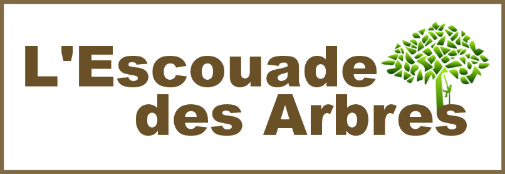 À la recherche de 2 grimpeurs!Possibilité de faire votre stage rémunéré chez nous.20$ à 25$ /heure dès la première journée.Bonus annuel dès la première année $$$.Avancements multiples et formations pour une grande carrière.Équipes dynamiques et familiales dans un environnement agréable et sans stress.Entreprise soucieuse de la sécurité et du respect des règles arboricoles. Membre de la SIAQ.Venez découvrir ce beau métier dans une entreprise qui prend soin de vous!Antoine Lefrançoisescouadedesarbres.ca(514) 318-2163